Yüksek lisans veya doktora tezlerinin yayın durumu?MEZUNLARIN ENSTİTÜDE ALDIKLARI EĞİTİME YÖNELİK DÜŞÜNCELERİ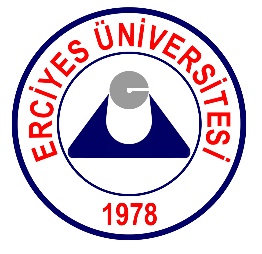 ERCİYES ÜNİVERSİTESİSAĞLIK BİLİMLERİ ENSTİTÜSÜMezun Profili Anket Formu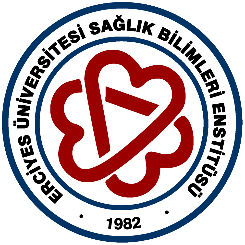 Adınız SoyadınızAdınız SoyadınızAdınız SoyadınızAdınız SoyadınızAdınız SoyadınızAdınız SoyadınızAdınız Soyadınız:…………………………………………………………………………………………………………………………………………………………………………………………………………………………………………………………………………………………………………………………………………………………………………………………………………………………………………………………………………………………………………………………………………………………………………………………………………………………………………………………………………………………………………………………………………………………………………………………………………………………………………………………………………………E-mail AdresinizE-mail AdresinizE-mail AdresinizE-mail AdresinizE-mail AdresinizE-mail AdresinizE-mail Adresiniz:…………………………………………………………………………………………………………………………………………………………………………………………………………………………………………………………………………………………………………………………………………………………………………………………………………………………………………………………………………………………………………………………………………………………………………………………………………………………………………………………………………………………………………………………………………………………………………………………………………………………………………………………………………………DEMOGRAFİK BİLGİLERDEMOGRAFİK BİLGİLERDEMOGRAFİK BİLGİLERDEMOGRAFİK BİLGİLERDEMOGRAFİK BİLGİLERDEMOGRAFİK BİLGİLERDEMOGRAFİK BİLGİLERDEMOGRAFİK BİLGİLERDEMOGRAFİK BİLGİLERDEMOGRAFİK BİLGİLERDEMOGRAFİK BİLGİLERDEMOGRAFİK BİLGİLERDEMOGRAFİK BİLGİLERDEMOGRAFİK BİLGİLERDEMOGRAFİK BİLGİLERDEMOGRAFİK BİLGİLERDEMOGRAFİK BİLGİLERDEMOGRAFİK BİLGİLERDEMOGRAFİK BİLGİLERYaşınızYaşınızYaşınızYaşınızYaşınızYaşınızYaşınız:…………………………………………………………………………………………………………………………………………………………………………………………………………………………………………………………………………………………………………………………………………………………………………………………………………………………………………………………………………………………………………………………………………………………………………………………………………………………………………………………………………………………………………………………………………………………………………………………………………………………………………………………………………………MEZUNLARA İLİŞKİN BİLGİLERMEZUNLARA İLİŞKİN BİLGİLERMEZUNLARA İLİŞKİN BİLGİLERMEZUNLARA İLİŞKİN BİLGİLERMEZUNLARA İLİŞKİN BİLGİLERMEZUNLARA İLİŞKİN BİLGİLERMEZUNLARA İLİŞKİN BİLGİLERMEZUNLARA İLİŞKİN BİLGİLERMEZUNLARA İLİŞKİN BİLGİLERMEZUNLARA İLİŞKİN BİLGİLERMEZUNLARA İLİŞKİN BİLGİLERMEZUNLARA İLİŞKİN BİLGİLERMEZUNLARA İLİŞKİN BİLGİLERMEZUNLARA İLİŞKİN BİLGİLERMEZUNLARA İLİŞKİN BİLGİLERMEZUNLARA İLİŞKİN BİLGİLERMEZUNLARA İLİŞKİN BİLGİLERMEZUNLARA İLİŞKİN BİLGİLERMEZUNLARA İLİŞKİN BİLGİLERHangi anabilim dalından mezunsunuz?Hangi anabilim dalından mezunsunuz?Hangi anabilim dalından mezunsunuz?Hangi anabilim dalından mezunsunuz?Hangi anabilim dalından mezunsunuz?Hangi anabilim dalından mezunsunuz?Hangi anabilim dalından mezunsunuz?:…………………………………………………………………………… Yüksek LisansDoktora…………………………………………………………………………… Yüksek LisansDoktora…………………………………………………………………………… Yüksek LisansDoktora…………………………………………………………………………… Yüksek LisansDoktora…………………………………………………………………………… Yüksek LisansDoktora…………………………………………………………………………… Yüksek LisansDoktora…………………………………………………………………………… Yüksek LisansDoktora…………………………………………………………………………… Yüksek LisansDoktora…………………………………………………………………………… Yüksek LisansDoktora…………………………………………………………………………… Yüksek LisansDoktora…………………………………………………………………………… Yüksek LisansDoktoraEnstitü mezuniyet tarihinizEnstitü mezuniyet tarihinizEnstitü mezuniyet tarihinizEnstitü mezuniyet tarihinizEnstitü mezuniyet tarihinizEnstitü mezuniyet tarihinizEnstitü mezuniyet tarihiniz:…………………………………………………………………………………………………………………………………………………………………………………………………………………………………………………………………………………………………………………………………………………………………………………………………………………………………………………………………………………………………………………………………………………………………………………………………………………………………………………………………………………………………………………………………………………………………………………………………………………………………………………………………………………Mezun olduktan sonra işe başladıysanız, 
ne kadar süre (ay/yıl) sonra işe başladınız?Mezun olduktan sonra işe başladıysanız, 
ne kadar süre (ay/yıl) sonra işe başladınız?Mezun olduktan sonra işe başladıysanız, 
ne kadar süre (ay/yıl) sonra işe başladınız?Mezun olduktan sonra işe başladıysanız, 
ne kadar süre (ay/yıl) sonra işe başladınız?Mezun olduktan sonra işe başladıysanız, 
ne kadar süre (ay/yıl) sonra işe başladınız?Mezun olduktan sonra işe başladıysanız, 
ne kadar süre (ay/yıl) sonra işe başladınız?Mezun olduktan sonra işe başladıysanız, 
ne kadar süre (ay/yıl) sonra işe başladınız?:…………………………………………………………………………………………………………………………………………………………………………………………………………………………………………………………………………………………………………………………………………………………………………………………………………………………………………………………………………………………………………………………………………………………………………………………………………………………………………………………………………………………………………………………………………………………………………………………………………………………………………………………………………………Çalışma durumunuzu belirtiniz?Çalışma durumunuzu belirtiniz?Çalışma durumunuzu belirtiniz?Çalışma durumunuzu belirtiniz?Çalışma durumunuzu belirtiniz?Çalışma durumunuzu belirtiniz?Çalışma durumunuzu belirtiniz?Çalışma durumunuzu belirtiniz?Çalışma durumunuzu belirtiniz?Çalışma durumunuzu belirtiniz?Çalışma durumunuzu belirtiniz?Çalışma durumunuzu belirtiniz?Çalışma durumunuzu belirtiniz?Çalışma durumunuzu belirtiniz?Çalışma durumunuzu belirtiniz?Çalışma durumunuzu belirtiniz?Çalışma durumunuzu belirtiniz?Çalışma durumunuzu belirtiniz?Çalışma durumunuzu belirtiniz?	Hiç Çalışmadım	Hiç Çalışmadım	Hiç Çalışmadım	Hiç Çalışmadım	Hiç Çalışmadım	Hiç ÇalışmadımEmekliyim (Toplam çalışma yılınızı Belirtiniz)Emekliyim (Toplam çalışma yılınızı Belirtiniz)Emekliyim (Toplam çalışma yılınızı Belirtiniz)Emekliyim (Toplam çalışma yılınızı Belirtiniz)Emekliyim (Toplam çalışma yılınızı Belirtiniz)Emekliyim (Toplam çalışma yılınızı Belirtiniz)Emekliyim (Toplam çalışma yılınızı Belirtiniz)Emekliyim (Toplam çalışma yılınızı Belirtiniz)	 Çalıştım, ayrıldım	 Çalıştım, ayrıldım	 Çalıştım, ayrıldım	 Çalıştım, ayrıldım	 Çalıştım, ayrıldım	 Çalıştım, ayrıldımHalen çalışıyorum (Kaç yıldır çalışıyorsunuz ?)Halen çalışıyorum (Kaç yıldır çalışıyorsunuz ?)Halen çalışıyorum (Kaç yıldır çalışıyorsunuz ?)Halen çalışıyorum (Kaç yıldır çalışıyorsunuz ?)Halen çalışıyorum (Kaç yıldır çalışıyorsunuz ?)Halen çalışıyorum (Kaç yıldır çalışıyorsunuz ?)Halen çalışıyorum (Kaç yıldır çalışıyorsunuz ?)Halen çalışıyorum (Kaç yıldır çalışıyorsunuz ?)Şu an mevcut yöneticinizin eğitim durumu nedir?Şu an mevcut yöneticinizin eğitim durumu nedir?Şu an mevcut yöneticinizin eğitim durumu nedir?Şu an mevcut yöneticinizin eğitim durumu nedir?Şu an mevcut yöneticinizin eğitim durumu nedir?Şu an mevcut yöneticinizin eğitim durumu nedir?Şu an mevcut yöneticinizin eğitim durumu nedir?Şu an mevcut yöneticinizin eğitim durumu nedir?Şu an mevcut yöneticinizin eğitim durumu nedir?Şu an mevcut yöneticinizin eğitim durumu nedir?Şu an mevcut yöneticinizin eğitim durumu nedir?Şu an mevcut yöneticinizin eğitim durumu nedir?Şu an mevcut yöneticinizin eğitim durumu nedir?Şu an mevcut yöneticinizin eğitim durumu nedir?Şu an mevcut yöneticinizin eğitim durumu nedir?Şu an mevcut yöneticinizin eğitim durumu nedir?Şu an mevcut yöneticinizin eğitim durumu nedir?Şu an mevcut yöneticinizin eğitim durumu nedir?Şu an mevcut yöneticinizin eğitim durumu nedir?	 Lise mezunu 	 Lise mezunu Ön Lisans MezunuÖn Lisans MezunuÖn Lisans MezunuÖn Lisans MezunuÖn Lisans MezunuLisans ve/veya Lisansüstü  Lisans ve/veya Lisansüstü  Lisans ve/veya Lisansüstü  Şimdiye kadar hiç işsiz kaldınız mı?Şimdiye kadar hiç işsiz kaldınız mı?Şimdiye kadar hiç işsiz kaldınız mı?Şimdiye kadar hiç işsiz kaldınız mı?Şimdiye kadar hiç işsiz kaldınız mı?Şimdiye kadar hiç işsiz kaldınız mı?Şimdiye kadar hiç işsiz kaldınız mı?	 Evet  (Ne kadar süre?)  ……………………….	 Evet  (Ne kadar süre?)  ……………………….	 Evet  (Ne kadar süre?)  ……………………….	 Evet  (Ne kadar süre?)  ……………………….	 Evet  (Ne kadar süre?)  ……………………….	 Evet  (Ne kadar süre?)  ……………………….	 Evet  (Ne kadar süre?)  ……………………….        Hayır   	        Hayır   	        Hayır   	        Hayır   	        Hayır   	        Hayır   	        Hayır   	        Hayır   	        Hayır   	        Hayır   	        Hayır   	Mezuniyet sonrası hangi kurumlarda hangi yıllarda, hangi görevleri yürüttünüz?Mezuniyet sonrası hangi kurumlarda hangi yıllarda, hangi görevleri yürüttünüz?Mezuniyet sonrası hangi kurumlarda hangi yıllarda, hangi görevleri yürüttünüz?Mezuniyet sonrası hangi kurumlarda hangi yıllarda, hangi görevleri yürüttünüz?Mezuniyet sonrası hangi kurumlarda hangi yıllarda, hangi görevleri yürüttünüz?Mezuniyet sonrası hangi kurumlarda hangi yıllarda, hangi görevleri yürüttünüz?Mezuniyet sonrası hangi kurumlarda hangi yıllarda, hangi görevleri yürüttünüz?Mezuniyet sonrası hangi kurumlarda hangi yıllarda, hangi görevleri yürüttünüz?Mezuniyet sonrası hangi kurumlarda hangi yıllarda, hangi görevleri yürüttünüz?Mezuniyet sonrası hangi kurumlarda hangi yıllarda, hangi görevleri yürüttünüz?Mezuniyet sonrası hangi kurumlarda hangi yıllarda, hangi görevleri yürüttünüz?Mezuniyet sonrası hangi kurumlarda hangi yıllarda, hangi görevleri yürüttünüz?Mezuniyet sonrası hangi kurumlarda hangi yıllarda, hangi görevleri yürüttünüz?Mezuniyet sonrası hangi kurumlarda hangi yıllarda, hangi görevleri yürüttünüz?Mezuniyet sonrası hangi kurumlarda hangi yıllarda, hangi görevleri yürüttünüz?Mezuniyet sonrası hangi kurumlarda hangi yıllarda, hangi görevleri yürüttünüz?Mezuniyet sonrası hangi kurumlarda hangi yıllarda, hangi görevleri yürüttünüz?Mezuniyet sonrası hangi kurumlarda hangi yıllarda, hangi görevleri yürüttünüz?Mezuniyet sonrası hangi kurumlarda hangi yıllarda, hangi görevleri yürüttünüz?Kurum AdıKamu KurumuKamu KurumuÖzel KurumÖzel KurumKadro Durumunuz
1. Sözleşmeli
2. Çakılı Kadro (Sözleşmeli)
3. 657’ye bağlı memur
4. 2547’ye bağlı memur5. Akademik kadroKadro Durumunuz
1. Sözleşmeli
2. Çakılı Kadro (Sözleşmeli)
3. 657’ye bağlı memur
4. 2547’ye bağlı memur5. Akademik kadroKadro Durumunuz
1. Sözleşmeli
2. Çakılı Kadro (Sözleşmeli)
3. 657’ye bağlı memur
4. 2547’ye bağlı memur5. Akademik kadroKadro Durumunuz
1. Sözleşmeli
2. Çakılı Kadro (Sözleşmeli)
3. 657’ye bağlı memur
4. 2547’ye bağlı memur5. Akademik kadroKadro Durumunuz
1. Sözleşmeli
2. Çakılı Kadro (Sözleşmeli)
3. 657’ye bağlı memur
4. 2547’ye bağlı memur5. Akademik kadroHangi Yıllar arasıHangi Yıllar arasıHangi Yıllar arasıÇalıştığınız birimGörevinizGörevinizGörevinizGörevinizTezin yayınlandığı indeksYayınlandıYüksek Lisans teziDoktora teziSCI, SCI-Expanded, SSCI, AHCI kapsamındaki dergilerdeAlan indeksinde yer alan dergilerdeULAKBİM-TR dizinUluslararası kongreUlusal kongreMEZUNLARIN ENSTİTÜDE ALDIKLARI EĞİTİME YÖNELİK DÜŞÜNCELERİKesinlikle evetEvetKararsızımHayırKesinlikle HayırŞu an çalıştığınız iş, aldığınız eğitimle mi ilgili?Mezun olduğunuz bölümün eğitim içeriğinin yeterli olduğuna inanıyor musunuz?Eğitiminiz sırasında, etik ve mesleki sorumluluk anlayışı kazandığınızı düşünüyor musunuz?Erciyes Üniversitesi Sağlık Bilimleri Enstitüsünden mezun olduğunuzu övünçle ifade ediyor musunuz?Erciyes Üniversitesi Sağlık Bilimleri Enstitüsünde eğitim almayı yakınlarınıza tavsiye eder misiniz?Erciyes Üniversitesi Sağlık Bilimleri Enstitüsü mezunu olmak, işe başlamanızda veya iş yaşamınızda size avantaj sağladı mı?